TAREA 10
3er Grado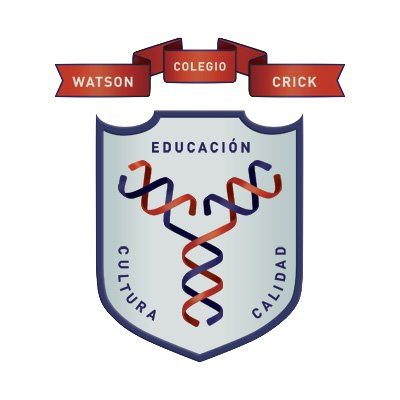 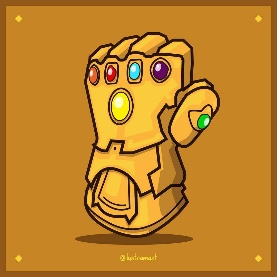 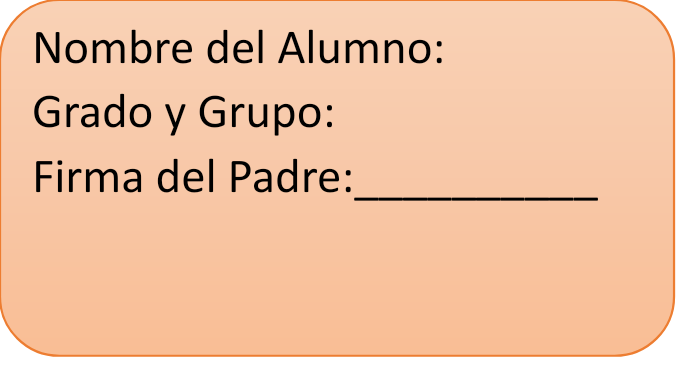 Informática	Indicaciones de las tareas	Realiza lo que se te solicita en las instruccionesRellena el recuadro del lado derecho, sin la información solicitada no será contada la tarea (La firma del padre es solo en documento impreso)Imprime el archivo, dáselo a firmar a tu padre y posteriormente pégalo en la libreta, después de la portada y los demás elementos.Las tareas se revisan y califican en la 2da clase de la semanaEn la siguiente tarea se te pide desarrollar código, no es necesario hacerlo en Visual Basic, todos los elementos mencionados están agregados en los formularios del proyecto de VB.Realiza el código para declarar 2 variables de tipo EnteroRealiza el código para declarar 1 variable de tipo DecimalRealiza el código para declarar 2 variables del tipo Carácter Realiza el programa que va a ir en un botón, con el cual vamos a cambiar al Form10Existe un Combo Box cuyos ítems son: “Cuadrado”, “Triángulo Equilátero”, “Pentágono y Rombo”, en ese mismo orden se crea un formulario con sus respectivas imágenes de cada uno, es decir, Form2 -> “Cuadrado”, Form3 -> “Triángulo Equilátero”, y así sucesivamente. Realiza el código del ComboBox2, que es el que esta agregado, para que cada que el usuario cambie de selección te lleve a la opción deseada del usuario.